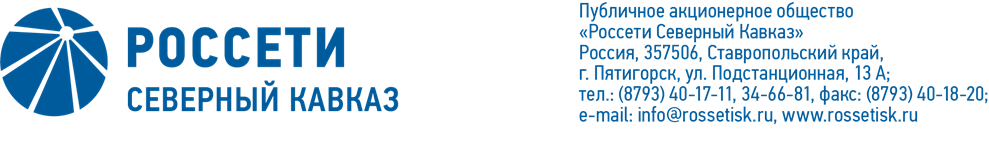 ПРОТОКОЛ № 145заседания Комитета по аудиту Совета директоровПАО «Россети Северный Кавказ»Место подведения итогов голосования: Ставропольский край, г. Пятигорск,                         ул. Подстанционная, д.13а, ПАО «Россети Северный Кавказ».Дата проведения: 29 декабря 2021 г.Форма проведения: опросным путем (заочное голосование).Дата составления протокола: 29 декабря 2021 г.Всего членов Комитета по аудиту Совета директоров ПАО «Россети Северный Кавказ» – 3 человека.В заочном голосовании приняли участие:Гончаров Юрий Владимирович,	Капитонов Владислав Альбертович,Сасин Николай Иванович.		Кворум имеется. ПОВЕСТКА ДНЯ:О рассмотрении Информации менеджмента ПАО «Россети Северный Кавказ» о выполнении планов корректирующих мероприятий по устранению недостатков, выявленных Ревизионной комиссией ПАО «Россети Северный Кавказ», внутренним аудитом ПАО «Россети Северный Кавказ», внешними органами контроля (надзора), о реализации мер, принятых по фактам информирования о потенциальных случаях недобросовестных действий работников, а также результатам проведенных расследований по итогам 6 месяцев 2021 года.О рассмотрении отчета Дирекции внутреннего аудита и контроля 
ПАО «Россети Северный Кавказ» о выполнении плана работы за 9 месяцев 2021 года и результатах деятельности внутреннего аудита.ИТОГИ ГОЛОСОВАНИЯ И РЕШЕНИЯ, ПРИНЯТЫЕ ПО ВОПРОСАМ ПОВЕСТКИ ДНЯ:Вопрос №1:	О рассмотрении Информации менеджмента ПАО «Россети Северный Кавказ» о выполнении планов корректирующих мероприятий по устранению недостатков, выявленных Ревизионной комиссией ПАО «Россети Северный Кавказ», внутренним аудитом ПАО «Россети Северный Кавказ», внешними органами контроля (надзора), о реализации мер, принятых по фактам информирования о потенциальных случаях недобросовестных действий работников, а также результатам проведенных расследований по итогам 6 месяцев 2021 года.Решение:Принять к сведению информацию менеджмента                                                    ПАО «Россети Северный Кавказ» о выполнении Планов корректирующих мероприятий по устранению недостатков, выявленных Ревизионной комиссией     ПАО «Россети Северный Кавказ», внутренним аудитом ПАО «Россети Северный Кавказ», внешними органами контроля (надзора), о реализации мер, принятых по фактам информирования о потенциальных случаях недобросовестных действий работников, а также результатам проведенных расследований по итогам 6 месяцев 2021 года, согласно приложению 1 к настоящему решению.Голосовали «ЗА»: Гончаров Ю.В., Капитонов В.А., Сасин Н.И.«ПРОТИВ»: нет. «ВОЗДЕРЖАЛСЯ»: нет.Решение принято единогласно.Вопрос №2: 	О рассмотрении отчета Дирекции внутреннего аудита и контроля                  ПАО «Россети Северный Кавказ» о выполнении плана работы за 9 месяцев 2021 года и результатах деятельности внутреннего аудита.Решение:1.	Принять к сведению Отчет Дирекции внутреннего аудита и контроля                   ПАО «Россети Северный Кавказ» о выполнении плана работы за 9 месяцев 2021 года и результатах деятельности внутреннего аудита согласно приложению 2 к настоящему решению Комитета по аудиту.2.	Отметить неисполнение Дирекцией внутреннего аудита и контроля Общества плана работы на 2021 год, согласованного решением Комитета по аудиту (протокол от 29.01.2021 № 129), утвержденного решением Совета директоров                       ПАО «Россети Северный Кавказ» (протокол от 08.02.2021 № 449), в части мероприятий, подлежащих выполнению в период 9 месяцев 2021 года.Голосовали «ЗА»: Гончаров Ю.В., Капитонов В.А., Сасин Н.И.«ПРОТИВ»: нет. «ВОЗДЕРЖАЛСЯ»: нет.Решение принято единогласно.Приложение:1.Информация менеджмента ПАО «Россети Северный Кавказ» о выполнении Планов корректирующих мероприятий по устранению недостатков, выявленных Ревизионной комиссией ПАО «Россети Северный Кавказ», внутренним аудитом                     ПАО «Россети Северный Кавказ», внешними органами контроля (надзора), о реализации мер, принятых по фактам информирования о потенциальных случаях недобросовестных действий работников, а также результатам проведенных расследований по итогам 6 месяцев 2021 года.Приложение:2.Отчет Дирекции внутреннего аудита и контроля                             ПАО «Россети Северный Кавказ» о выполнении плана работы за 9 месяцев 2021 года и результатах деятельности внутреннего аудита.Приложение:3.Опросные листы членов Комитета по аудиту Совета директоров ПАО «Россети Северный Кавказ», принявших участие в голосовании.Председатель Комитета 	Председатель Комитета 	   Ю.В. ГончаровСекретарь Комитета                                                     Н.В. Толмачева    Н.В. Толмачева